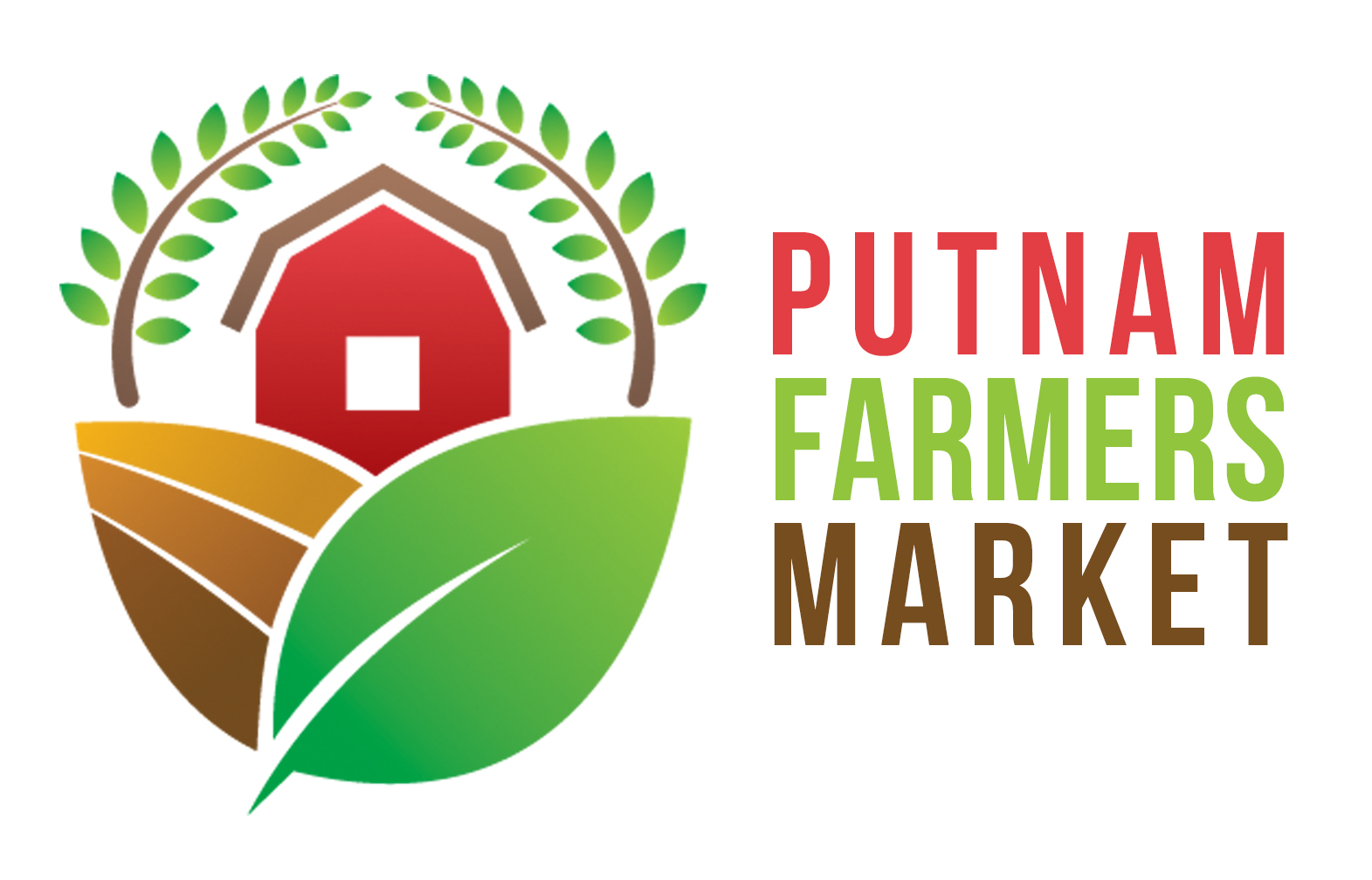 971 WV RTE 34, Suite 12Hurricane, WV 25526             Pfmwv.com 2020 PFM Produce Vendor Annual Membership Application1) What items do you intend to sell at the Putnam Farmers Market? 2020 PFM PRODUCE VENDOR APPLICATION Page 22) Are these items grown and/or handmade by yourself, your employees, or someone in your 	family? If no, please explain: ____________________________________________________________________________________________________________________________________________________________3) Please provide directions to the location where your crops are grown and/or food is made: 
__________________________________________________________________________________________________________________________________________________________________________________________________________________________________________4) Fruit and vegetable producers: Are you any of the following? ___Certified Organic Practice    ___Traditional    ___ Transitional   ___ Organic Other certification or noteworthy growing practices? Please explain: ____________________________________________________________________________________________________________________________________________________________5) Please provide a short promotional description of your farm: ______________________________________________________________________________________________________________________________________________________________________________________________________________________________________________________________________________________________________________________________________________________________________________________________________☐I DO  ☐I DO NOT… give PFM permission to use my information for PFM promotional purposes.Agreement to Market Rules and Bylaws: By signing below, I acknowledge that I have read all rules and bylaws of the Putnam Farmers Market and understand them fully. I agree that I (and my business partners, employees, and associates) will abide by the Putnam Farmers Market rules and bylaws. I agree to the penalties, fines, and grievance policies outlined in the PFM market rules and bylaws. Indemnification and Release of Liability: By signing below, I agree that I, (and my business partners, employees, and associates) (hereafter, “Vendor”) agree to release and hold harmless from all liability the Putnam Farmers Market Association & the Putnam County Parks and Recreation Commission, and their agents, employees, board members, or officers (hereafter “PFM & PCPRC”) from any personal injury claims or property loss claims that may arise as a result of my membership and participation in the Putnam Farmers Market. Vendor waives, releases, and discharges any and all claims against PFM &PCPRC for damages, personal injury, death, financial loss, or property damages that may occur or accrue as a result of activity at the Putnam Farmers Market.  Vendor accepts all responsibility and liability for adherence to any external regulations applicable to the Vendor product, and the Vendor releases and holds harmless from all such liability the PFM & PCPRC for any claims that may arise due to the Vendor failing to comply with such external regulations. Vendor Signature: _______________________________________________ Date: __________Printed Name:  _________________________________________________________________Please remit your member application fee of $50 to the Putnam Farmers Market, 971 WV RTE 34, Suite 12, Hurricane, WV 25526.Putnam Farmers Market does not discriminate on the basis of race, color, religion, sex, national origin, age, marital or veteran status, political affiliation, handicapped status, or any other legally protected status.Farm/Business Name:Contact Person Name:                                               Spouse/Partner Name:Mailing Address:City:                                                                            State:                                   Zip:Email:Website:Social Media Address/es:Home Phone:                                                             Cell Phone:Vegetables    artichoke   pumpkinsFruit    applesOther Items    baked goods    asparagus    radishes    apricots    crafts*    beans, lima    rutabaga    blackberries    eggs    beans, snap    salsify    blueberries    gourds    beets    spinach    cherries, sweet    herbs: list under “other”    broccoli    squash, summer    cherries, tart    honey    brussel sprouts    squash, winter    currants    jams, jellies    cabbage    sweet corn    elderberries    maple syrup    carrots    sweet potatoes    fig    trees/plants/flowers: list    cauliflower    Swiss chard    gooseberriesunder “other”    celeriac    tomatoes    grapesOther:    celery    turnips    kiwifruit    Chinese cabbage    lingonberries    collards    muskmelon    cucumbersOther:    nectarines    eggplant    endive    garlic    kale    kohlrabi    leeks    lettuce, leaf    mustard    okra    onions, green    parsley    parsnips    peas    peaches    plums    raspberries    strawberries    watermelon  Other:	Meat:    pork    beef    chicken    rabbit    lamb    chevon Other:_____________________    peppers* Crafts must be judged on a category basis by the Board before being admitted to the Market.	* Crafts must be judged on a category basis by the Board before being admitted to the Market.	* Crafts must be judged on a category basis by the Board before being admitted to the Market.	